The Antebellum SouthEarly Emancipation in the North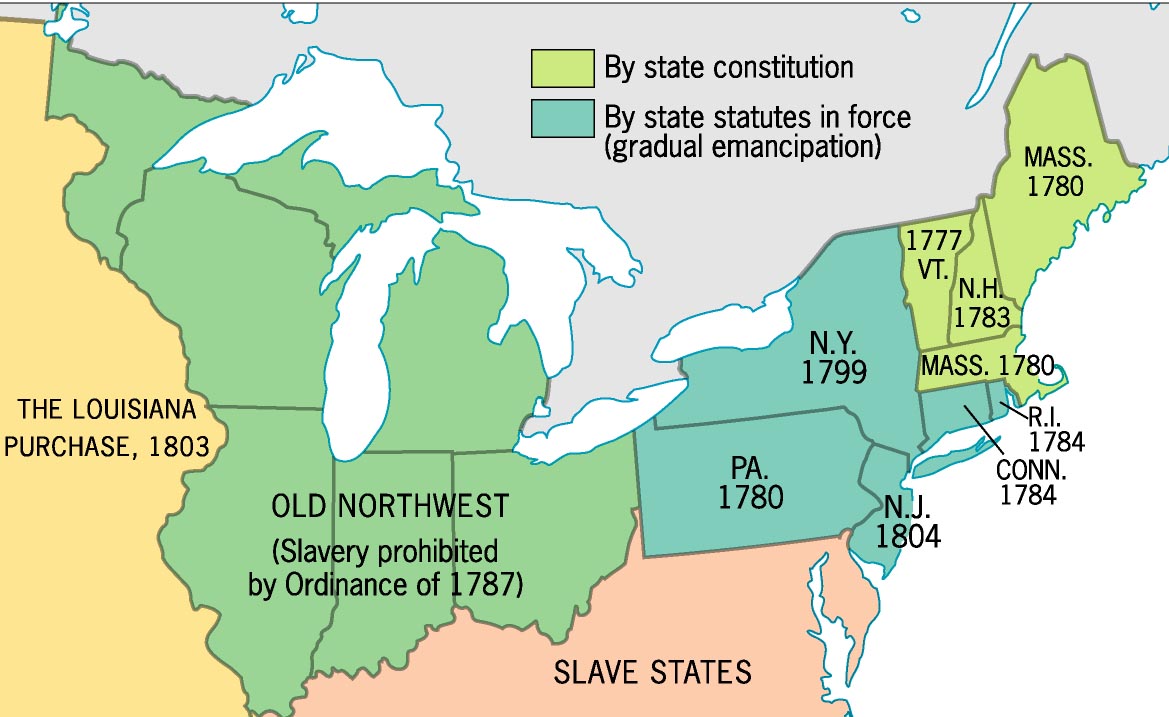 The Missouri Compromise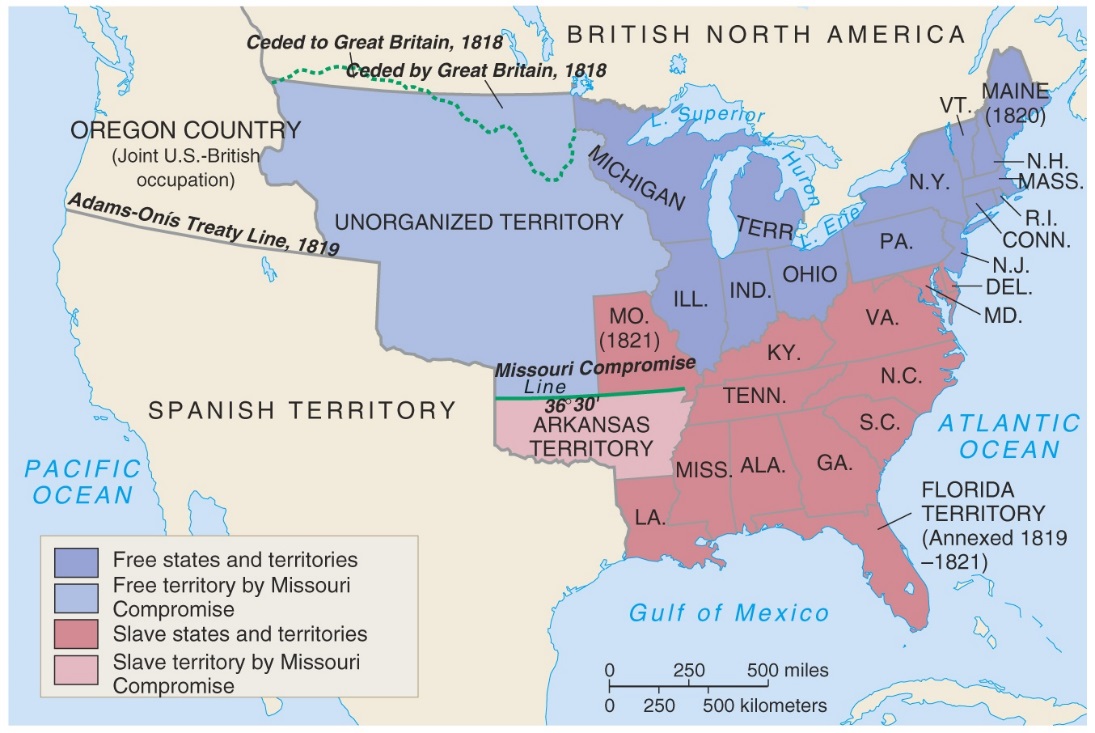 Antebellum Southern SocietyCharacteristics of the Antebellum SouthPrimarily ______________________________________Economic power shifted from the “________________ South” to the “______________________ South”Ex. _________________________ to ____________________________“____________________________ is King!”1860  5 mil bales a year (_____% of total US exports)Very slow development of __________________________________Rudimentary ______________________________ systemInadequate _________________________________ systemSouthern Society (1850)Southern Population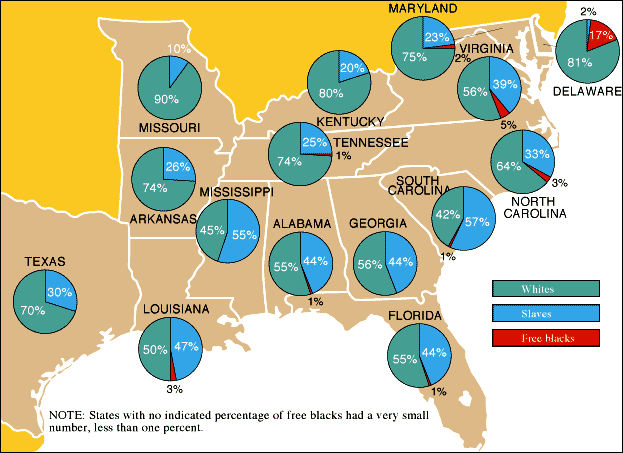 Which two states had a larger percentage of slaves than whites?Antebellum Southern Economy__________________________________ Textile Company*** Founded in ______________, it was the South’s first attempt at ______________________________ in Richmond, VA. ***Southern Agriculture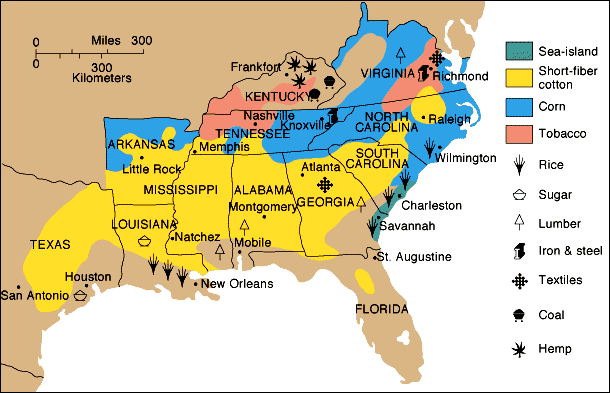 What was the main crop of the southern economy?Value of cotton exports as a percentage of all US exports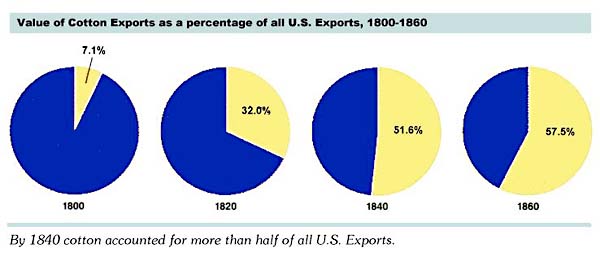 The South’s “Peculiar Institution”Slave AccoutrementsSlave _________________________Slave master _______________________Slave leg ____________________Slave ______________, SCSlave ______________________Antebellum Southern Plantation LifeSlave-Owning Population in 1850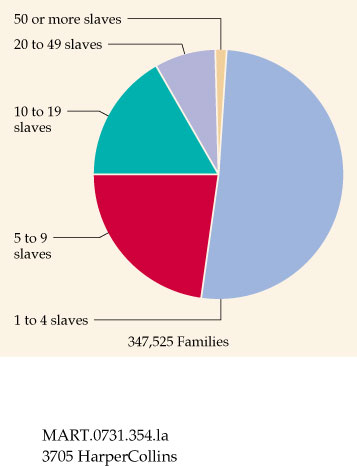 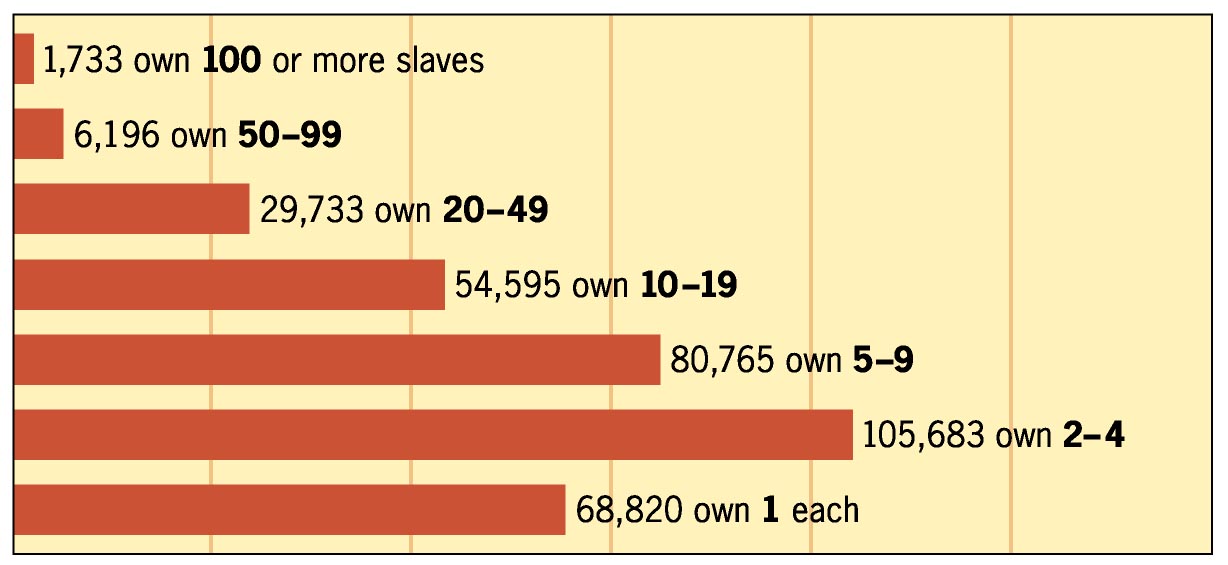 Tara – Plantation Reality or Hollywood’s Version?Was the depiction of life on Tara realistic in terms of white-black relationships in the Antebellum South?  (Think about the interactions between Scarlet and Mammie)U.S. Laws Regarding Slavery1. U.S. Constitution2. 1793  Fugitive Slave Act3. 1850  stronger Fugitive Slave ActSouthern Slavery  An Aberration?1780s: 1st ____________________________ society created in Phila.By 1804: slavery eliminated from last ____________________________ state.1807: the legal _________________________________ of the slave trade, enforced by the Royal Navy.1820s: newly indep. Republics of _______________________ & So. America declared their slaves free.1833: slavery abolished throughout the __________________________ Empire.1844: slavery abolished in the _______________________. colonies. 1861: the ______________ of Russia were emancipated.Slavery was Less Efficient in the U.S. than ElsewhereHigh ______________________ of keeping slaves from _____________________________Goal  raise the “________________________________”Slave ________________________Southern Black __________________________Cut off a __________________ or a ______________________Slave Resistance & UprisingsSlave Resistance___________________________ pattern of behavior used as a ________________________ in front of whites [the innocent, _______________________ black man caricature – bulging eyes, thick lips, big smile, etc.]______________________________ to work hardIsolated acts of ___________________________________Escape via the _________________________________________________________Quilt Patterns as Secret MessagesThe _______________________________________________ pattern alerted escapees to gather up ______________________ and prepare to flee; the _______________________________________ design warned escapees not to follow a ____________________________ route.Slave Rebellions throughout the worldThe Culture of SlaveryBlack ___________________________________ [Baptists or ________________________________]:More ________________________ worship servicesNegro ___________________________“__________________” or ______________________ languagesNuclear family with extended ______________ links, where possibleImportance of _________________________ in their lives